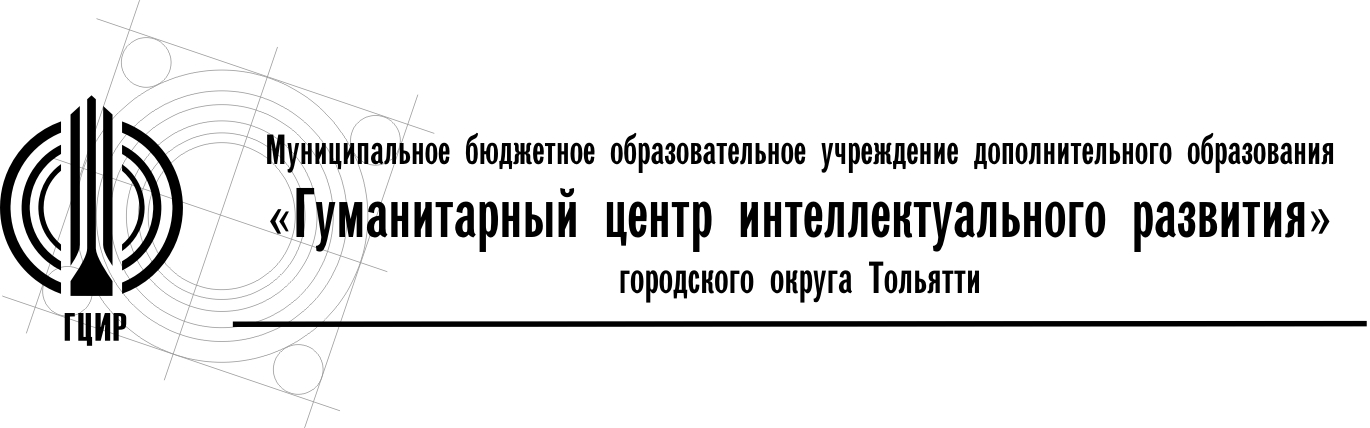 Уважаемые руководители!На основании информационного письма департамента образования администрации городского округа Тольятти от 11.09.2022 №4927/3.2 «О проведении городских Православных образовательных чтений «Свет Христов просвещает всех!» и в соответствии с информационным письмом МБОУ ДО ГЦИР от 12.03.2024 г. №71          «О порядке проведения городских Пасхальных образовательных чтений «Классики и современники: литература»» с 15 апреля по 07 мая 2024 г. проведены городские Пасхальные образовательные чтения «Классики и современники: литература». В них приняли участие 1842 обучающихся из 63-х образовательных организаций.Чтения включали пять мероприятий.1) Социально-образовательная акция «Читаем вместе! Читаем с душой!» по теме «Произведения писателей-юбиляров и книги-юбиляры 2024 года» проводилась для учащихся 05-18 лет в заочной форме 04-15 апреля 2024г. на базе образовательных учреждений города или в семье. В акции приняли участие 1205 детей и 125 взрослых из 39 образовательных учреждений города (детские сады №№ 49, 69, 73, 90, 106, 120, 128, 140, 150, 173, 182, 196, 201, 206; школы №№ 1, 6, 10, 13, 15, 16, 21, 25, 32, 35, 38, 39, 40, 51, 61, 72, 74, 77, 80, 86, 91; инт№4, ГЦИР, Планета, Виктория).Дипломы участников акции 06 мая 2024 года разосланы по электронным адресам участников.2) Интеллектуальная олимпиада «Время читать классику» проводилась 11-25 апреля 2024 г. для учащихся 8-11 классов на дистанционной платформе сайта МБОУ ДО ГЦИР. В олимпиаде приняли участие 186 старшеклассников из 13-ти образовательных организаций №№1, 13,15, 26, 32, 35, 46, 47, 51, 60, 70, 90, ДЕОЦ.Победителями и призерами  олимпиады стали  90 участников. Направляем список победителей и призеров олимпиады (приложение 1). Свидетельства участников олимпиады «Время читать классику» каждый участник может скачать на сайте МБОУ ДО ГЦИР (зайти под своим логином и паролем в раздел «Дистанционное обучение», во вкладке «Обучение» выбрать «Мои свидетельства»). Грамоты победителей и призеров 06 мая 2024 г. разосланы по электронным адресам участников.3) Конкурс творческих работ «Литература. Человек. Время»  проводился с 04-15 апреля 2024г. в заочном формате для учащихся  05 - 18 лет. Конкурс включал три номинации «Буктрейлер к произведениям писателей–юбиляров и к книгам-юбилярам 2024 года», «Конкурс сочинений «Гениальный читатель», «Иллюстрации к произведениям писателей–юбиляров и книгам-юбилярам 2024 года».На конкурс представлена 346 работ 384-х учащихся. Количество учреждений-участников – 46 (детские сады №№ 49, 51, 69, 90, 106, 140, 157, 173; школы№№1, 5, 6, 10, 13, 15, 16, 23, 25, 32,33, 35, 38, 40, 41, 47, 51, 58, 60, 61, 67, 69, 72, 74, 77, 79, 80,86, 89, 94, Королева; ГЦИР, Планета, Виктория, интернат№ 4; из других городов: Хрящевка, Сургут, Златоуст).Работы в номинациях «Иллюстрации к произведениям писателей–юбиляров и книгам-юбилярам 2024 года» размещены в фотоальбомах сообщества "Гуманитарный центр интеллектуального развития" в социальной сети «ВКонтакте»: для дошкольников 5-7 лет    https://vk.com/album-148362958_301913003 , 
для обучающихся 1-4 классов:   https://vk.com/album-148362958_301913017 , 
для обучающихся 5-11 классов: https://vk.com/album-148362958_301913087 .Лучшие работы номинациях «Буктрейлер к произведениям писателей–юбиляров и к книгам-юбилярам 2024 года» и «Конкурс сочинений «Гениальный читатель» размещены на сайте МБОУ ДО ГЦИР в разделе «Православные чтения»:  https://cir.tgl.ru/content/rc/1226 .Направляем список победителей и призеров конкурса (приложение 2).Свидетельства участников и грамоты за 1, 2, 3 место конкурса творческих работ «Литература. Человек. Время» в электронном виде высланы 07 мая 2024 г. на электронные адреса участников.4) Командный интеллектуальный квиз «Мир любимых книг» для учащихся 2-4 классов и 5-7 классов и  командный интеллектуальный квиз «От классиков до современников» для учащихся 8-11 классов проведены очно 17 и 18  апреля 2024 г. Итоги мероприятий и списки призеров направлены информационным письмом МБОУ ДО ГЦИР от  25.04.2024 г. № 128 «Об итогах очных командных квизов  для  2-7  и 8-11 классов городских в рамках городских Пасхальных образовательных чтений». Грамоты за 1, 2, 3 место в электронном виде 25 апреля 2024 г. направлены на электронные адреса образовательных учреждений. В течение учебного года  все интеллектуальные мероприятия для старшеклассников 8-11 классов в рамках городских Православных чтений объединены одним социально-образовательным проектом «Духовно-нравственные традиции России». В этом году в рамках проекта было проведено 6 интеллектуальных мероприятий – три дистанционных олимпиады и три очных квиза. По результатам участия 28-и образовательных организаций в проекте самыми активными и результативными признаны МБУ «Школа №47» (наставники Сорокина Альбина Насировна, Дынина Марина Александровна), МБУ «Школа №32» (наставник Шахова Елена Анатольевна), МБУ «Лицей №51» (наставник Осяева Елизавета Васильевна), МБУ «Гимназия №9» (наставники Коняева Елена Владимировна, Давидюк Юлия Владимировна), МБУ «Школа №13» (наставник Мальковская Наталия Николаевна). Дипломы и свидетельства участников проекта будут высланы на электронные адреса образовательных учреждений до 20 мая 2024 г.Директор МБОУ ДО ГЦИР					А.В. ХаироваСавина Н.А.379499 (303)Приложение 1Список победителей и призёровинтеллектуальной олимпиады «Время читать классику» городских Пасхальных образовательных чтений «Классики и современники: литература»11-25 апреля 2024 годаСавина Н.А.(8482) 379499 (доб.303)Приложение 2Список победителей и призёровтворческого конкурса «Литература. Человек. Время»городских Пасхальных образовательных чтений «Классики и современники: литература»04 апреля – 05 мая 2024 годаСавина Н.А.(8482) 379499 (доб.303)445045, Самарская обл., г.Тольяттиул. Лизы Чайкиной, 87Тел./факс: (8482) 37 -94 -99E-mail: office@cir.tgl.ruСайт: cir.tgl.ruИсх.№138  от 13.05.2024 г.Руководителям образовательных  учрежденийОб итогах городских Пасхальных образовательных чтений «Классики и современники: литература»№УчастникООКласс РезультатАйдарова Софья МБУ «Лицей № 60»10Диплом 2 степениАхматов Арсений МБУ «Школа № 47»11Диплом 1 степениАхмедова НозанинМБУ «Школа № 47»10Диплом 3 степениБабаджанова АзизаМБУ «Школа № 13»8Диплом 1 степениБалахнеев СергейМБУ «Школа № 32»8Диплом 1 степениБалашова Виктория МБУ «Школа № 32»9Диплом 1 степениБородкина Полина МБУ «Школа № 32»8Диплом 1 степениБочкарева Алена МБУ «Школа № 47»10Диплом 3 степениБударина Томри МБУ «Школа № 13»9Диплом 2 степениБыкова Вероника МБУ «Школа № 47»11Диплом 3 степениВаганов Алексей МБУ «Школа № 32»8Диплом 1 степениВалеева Александра МБУ «Школа № 47»11Диплом 2 степениВасильев Олег МБУ «Школа № 26»9Диплом 2 степениВелиева Айша МБУ «Школа № 32»9Диплом 1 степениВигель Кристина МБУ «Школа № 32»8Диплом 1 степениГаврилова Полина МБУ «Школа № 47»10Диплом 2 степениГвилава Илья МБУ «Школа № 13»8Диплом 2 степениДавыдова Диния МБУ «Школа № 46»9Диплом 3 степениДементьева Эмилия МБУ «Школа № 32»8Диплом 1 степениДеменьшин Кирилл МБУ «Школа № 32»8Диплом 3 степениДемидов Игорь МБУ «Школа № 32»10Диплом 2 степениДомникова Алина МБУ «Школа № 26»10Диплом 3 степениЕльсукова Юлия МБУ «Школа № 26»9Диплом 2 степениЕренкова Полина МБУ «Школа № 32»9Диплом 1 степениЖданова Екатерина МБУ «Школа № 47»10Диплом 3 степениЗайнутдинов Владислав МБУ «Школа № 32»10Диплом 2 степениЗайцев Владислав МБУ «Лицей № 60»10Диплом 2 степениИванова Арина МБУ «Школа № 70»10Диплом 3 степениИгошина Вероника МБУ «Школа № 47»9Диплом 2 степениИзюменко Мария МБУ «Школа № 70»11Диплом 2 степениКарпова Лика МБУ «Школа № 47»11Диплом 2 степениКирпичникова Валерия МБУ «Школа № 47»11Диплом 3 степениКирьянова Полина МБУ «Школа № 47»9Диплом 2 степениКокорева Диана МБУ «Школа № 32»8Диплом 3 степениКоробова Анастасия МБУ «Школа № 32»9Диплом 1 степениКоролева Анастасия МБУ «Школа № 32»10Диплом 3 степениКочешкова Аксинья МБУ «Школа № 32»10Диплом 2 степениКунафина Аделина МБУ «Школа № 32»10Диплом 1 степениКуруч Милена МБУ «Школа № 47»11Диплом 3 степениЛяуш Елизавета МБУ «Школа № 47»9Диплом 1 степениМаксименко Артём МБУ «Школа № 47»11Диплом 2 степениМарчук Анна МБУ «Школа № 47»11Диплом 2 степениМаташнюк Софья МБУ «Лицей № 60»10Диплом 3 степениМатвеева Анастасия МБУ «Школа № 32»8Диплом 1 степениМилова Арина МБУ «Школа № 47»11Диплом 1 степениМихайлов Вадим МБУ «Школа № 32»10Диплом 3 степениМолчанова Дарья МБУ «Школа № 32»10Диплом 1 степениМузалевский Фёдор МБУ «Школа № 32»10Диплом 3 степениМурзинцева Елизавета МБУ «Лицей № 60»9Диплом 3 степениМухаматчина Екатерина МБУ «Школа № 47»10Диплом 2 степениНасырова Лилия МБУ «Школа № 47»10Диплом 2 степениНикифорова Ульяна МБУ «Школа № 32»10Диплом 1 степениПетров Егор МБУ «Школа № 32»8Диплом 2 степениПрохорова Ева МБУ «Школа № 47»9Диплом 3 степениПушкарская Ксения МБУ «Школа № 32»10Диплом 2 степениРахматова Карина МБУ «Школа № 32»9Диплом 2 степениРозбицкий Денис МБУ «Школа № 47»11Диплом 2 степениСальникова Анна МБУ «Школа № 47»10Диплом 3 степениСальникова ЕленаМБУ «Школа № 47»10Диплом 2 степениСвириденко Кирилл МБУ «Школа № 32»9Диплом 1 степениСеврюгина Арина МБУ «Школа № 70»11Диплом 1 степениСемакова Анастасия МБУ «Школа № 32»10Диплом 1 степениСердобольская Варвара МБУ «Школа № 26»8Диплом 2 степениСеребряков Алексей МБУ «Школа № 47»10Диплом 2 степениСиделкин Данила МБУ «Школа № 32»9Диплом 1 степениСлободенюк Полина МБУ «Гимназия № 35»8Диплом 3 степениСмирнова Алина МБУ «Школа № 32»10Диплом 3 степениСорокина Полина МБУ «Школа № 32»9Диплом 1 степениСохибова Сарвиноз МБУ «Школа № 47»10Диплом 3 степениСтуконоженко Мария МБУ «Школа № 32»10Диплом 3 степениСуворов Марк МБУ «Лицей № 60»10Диплом 1 степениСударикова Ульяна МБУ «Школа № 32»8Диплом 3 степениСупин Владислав МБУ «Школа № 47»10Диплом 3 степениСыкеева Дарья МБУ «Школа № 70»11Диплом 2 степениТетерева Мария МБУ «Школа № 70»11Диплом 2 степениТищенко Артем МБУ «Школа № 32»9Диплом 1 степениТришина Дарья МБУ «Школа № 1»9Диплом 2 степениТютюнова Вера МБУ «Школа № 13»9Диплом 2 степениУразбахтина Дарья МБУ «Школа № 47»11Диплом 2 степениУрба Богдан МБУ «Школа № 32»9Диплом 1 степениФасхиев Даниил МБУ «Школа № 32»8Диплом 1 степениФедоровичева Карина МБУ «Школа № 32»9Диплом 1 степениФедорычева Дарья МБУ «Школа № 13»8Диплом 1 степениФилиппенко Дмитрий МБУ «Школа № 47»11Диплом 1 степениХарченко Дмитрий МБУ «Школа № 32»10Диплом 3 степениЧернова Дарья МБУ «Школа № 26»10Диплом 3 степениЧернышова Арина МБУ «Школа № 32»11Диплом 2 степениЧувакина Юлия МБУ «Школа № 32»9Диплом 2 степениЧудинов Олег МБУ «Школа № 32»9Диплом 1 степениШишкина Дарья МБУ «Школа № 70»11Диплом 1 степениШляхтин Владимир МБУ «Школа № 32»8Диплом 1 степениЩербакова Вероника МБУ «Лицей № 60»10Диплом 1 степени№УчастникООНоминацияФ.И.О. наставникаРезультатАйдарова Софья МБУ «Лицей №60»Конкурс сочинений «Гениальный читатель». Учащиеся 14-18 летБойкова Маргарита Федоровна1 местоАксаева Аксинья МБУ «Школа №10»Иллюстрации к произведениям писателей–юбиляров. Учащиеся 7-10 лет Белая Наталья Ивановна3 местоАлександрина АлинаМБОУ ДО ГЦИРИллюстрации к произведениям писателей–юбиляров. Учащиеся 7-10 лет Попова Татьяна Александровна3 местоАмельченкова Алена МБУ «Школа №94» Иллюстрации к произведениям писателей–юбиляров. Учащиеся 7-10 лет Питерцева Е.Л.2 местоАрестов Пётр МБУ «Школа №47»Иллюстрации к произведениям писателей–юбиляров. Учащиеся 7-10 лет Федяй Диана Валерьевна 3 местоАфанасьев Леонид МБУ «Лицей №6»Иллюстрации к произведениям писателей–юбиляров. Учащиеся 7-10 лет Лесив Е.И.3 местоАхмедуллина Амина МБОУ лицей имени генерал-майора Хисматулина В.И. г.СургутИллюстрации к произведениям писателей–юбиляров. Учащиеся 7-10 лет Вафина Юлия Фаридовна3 местоБабаджанова АзизаМБУ «Школа №13»Конкурс сочинений «Гениальный читатель». Учащиеся 14-18 летМальковская Наталия НиколаевнаГрамота за творческий подходБарышева Дарина МАОУ детский сад №49 «Веселые нотки» Иллюстрации к произведениям писателей–юбиляров. Дошкольники 5-7 летТришина Юлия Юрьевна3 местоБацанина Милена МБУ «Школа №10»Иллюстрации к произведениям писателей–юбиляров. Учащиеся 7-10 лет Белая Наталья ИвановнаГрамотаБелоусова СветланаМБУ «Школа №86» СПДС «Веста»Иллюстрации к произведениям писателей–юбиляров. Дошкольники 5-7 летКовешникова Наталья Геннадьевна3 местоБлинков Егор МБУ «Школа №58»Иллюстрации к произведениям писателей–юбиляров. Учащиеся 7-10 лет Рахматулина Наталья Александровна2 местоБондаренко Яна МБУ «Школа №47»Иллюстрации к произведениям писателей–юбиляров. Учащиеся 7-10 лет Корчагина Юлия ЭдуардовнаГрамотаБоровая Анна МБУ «Школа №25»Иллюстрации к произведениям писателей–юбиляров. Учащиеся 7-10 лет Есьмукова Валентина Ивановна3 местоБросалина Алёна МБУ «Школа №58»Иллюстрации к произведениям писателей–юбиляров. Учащиеся 7-10 лет Трегулова Эльмира ФяритовнаГрамотаВащенко Анастасия МБУ «Гимназия №35»Иллюстрации к произведениям писателей–юбиляров. Учащиеся 11-13 летСкворцова Татьяна ВикторовнаГрамотаВеляева ВалерияМБУ «Школа №80»Иллюстрации к произведениям писателей–юбиляров. Учащиеся 7-10 лет Чеснокова Тамара Николаевна3 местоВеркина Ксения МБУ «Гимназия №35»Иллюстрации к произведениям писателей–юбиляров. Учащиеся 7-10 лет Сажаева Юлия Сергеевна2 местоВоронов Владимир ГКУ СО РЦДиПОВ «Виктория»Иллюстрации к произведениям писателей–юбиляров. Дошкольники 5-7 летГаличева Валентина Николаевна3 местоГаврилова Ульяна МБУ «Гимназия №35»Иллюстрации к произведениям писателей–юбиляров. Учащиеся 7-10 лет Павлова Валентина Александровна3 местоГавчук Ксения МБУ «Школа №25»Иллюстрации к произведениям писателей–юбиляров. Учащиеся 7-10 лет Есьмукова Валентина Ивановна3 местоГалимуллина Илана МБУ «Школа №47»Иллюстрации к произведениям писателей–юбиляров. Учащиеся 7-10 лет Саулина Светлана Сергеевна2 местоГлазкова Мария МБУ «Школа №13»Буктрейлер к произведениям писателей–юбиляров.  Возрастная категория «8-11 класс»Мальковская Наталия Николаевна3 местоГолин Иван МБУ «Гимназия №35»Буктрейлер к произведениям писателей–юбиляров.  Возрастная категория «5-7 класс»Разумова Ирина ВениаминовнаГрамота за творческий подходГрязина Валерия МБОУ ДО «Планета»Иллюстрации к произведениям писателей–юбиляров. Учащиеся 7-10 лет Клицакова Алена Викторовна1 местоГунина Наталья МБУ «Школа №41»Иллюстрации к произведениям писателей–юбиляров. Учащиеся 11-13 летФедина Светлана ВитальевнаГрамотаДанилова Анастасия МБУ «Школа №47»Иллюстрации к произведениям писателей–юбиляров. Учащиеся 7-10 лет Титова Нина Анатольевна1 местоДаудрих Алина МБУ «Школа №79»Иллюстрации к произведениям писателей–юбиляров. Учащиеся 7-10 лет Безбородова Олеся Анатольевна3 местоДементьева Эмилия МБУ «Школа №32»Иллюстрации к произведениям писателей–юбиляров. Учащиеся 14-18 летШахова Елена Анатольевна ГрамотаДёмина Анастасия МБУ «Школа №13»Иллюстрации к произведениям писателей–юбиляров. Учащиеся 7-10 лет Пальцева Людмила Ивановна3 местоДООП «Мушка»МАУДО «ЦЭВД» г.ЗлатоустБуктрейлер к произведениям писателей–юбиляров.  Возрастная категория «5-7 класс»Елтаренко Мария Дмитриевна1 местоДунаева Варвара МБУ «Школа №47»Иллюстрации к произведениям писателей–юбиляров. Учащиеся 7-10 лет Федяй Диана Валерьевна 1 местоЕренкова Полина МБУ «Школа №32»Буктрейлер к произведениям писателей–юбиляров.  Возрастная категория «8-11 класс»Шахова Елена АнатольевнаГрамота за творческий подходЕфремова ЕкатеринаМБУ «Гимназия №38» Конкурс сочинений «Гениальный читатель». Учащиеся 11-13 летПономарева Анастасия АлексеевнаГрамота за творческий подходЗайцев ВладиславМБУ «Лицей №60»Конкурс сочинений «Гениальный читатель». Учащиеся 14-18 летБойкова Маргарита Федоровна3 местоЗемлякова Мария АНО ДО «Планета детства «Лада» дс №157 «Светлячок»Иллюстрации к произведениям писателей–юбиляров. Дошкольники 5-7 летГорбатюк Оксана Александровна3 местоЗимницкая Есения ГКУ СО РЦДиПОВ «Виктория»Иллюстрации к произведениям писателей–юбиляров. Дошкольники 5-7 летГаличева Валентина Николаевна2 местоЗуева АлисаМБУ «Школа №94»Конкурс сочинений «Гениальный читатель». Учащиеся 7-10 летСкрябина Татьяна АнатольевнаГрамота за творческий подходИбраев ТимурМБУ «Гимназия №35»Иллюстрации к произведениям писателей–юбиляров. Учащиеся 7-10 лет Карамышева Суюмбика АхмадбековнаГрамотаИванова Валерия МБУ «Гимназия №35»Иллюстрации к произведениям писателей–юбиляров. Учащиеся 11-13 летСкворцова Татьяна ВикторовнаГрамотаИлюхина Мария МБУ «Школа №40»Иллюстрации к произведениям писателей–юбиляров. Учащиеся 11-13 летГурьева Анастасия Владимировна2 местоИсаенков Михаил МБУ «Школа №72»Иллюстрации к произведениям писателей–юбиляров. Учащиеся 7-10 лет Филипьева Наталья Васильевна1 местоКалимуллина Зарина МБУ «Школа №32»Иллюстрации к произведениям писателей–юбиляров. Учащиеся 11-13 летПортнова Наталья ВладимировнаГрамотаКарделен ДемирМБУ «Школа №32»Иллюстрации к произведениям писателей–юбиляров. Учащиеся 11-13 летПортнова Наталья ВладимировнаГрамотаКатранин МиронМБУ «Школа №13»Конкурс сочинений «Гениальный читатель». Учащиеся 7-10 летПальцева Людмила ИвановнаГрамота за творческий подходКишкурно Филипп МБУ «Школа №58»Иллюстрации к произведениям писателей–юбиляров. Учащиеся 7-10 лет Трегулова Эльмира Фяритовна2 местоКлицаков Максим МБОУ ДО «Планета»Иллюстрации к произведениям писателей–юбиляров. Учащиеся 11-13 летКлицакова Алена ВикторовнаГрамотаКольцов МатвейМБУ «Школа №25»Иллюстрации к произведениям писателей–юбиляров. Учащиеся 7-10 лет Подузова Людмила Николаевна2 местоКондратьев Алексей МБУ «Школа №47»Иллюстрации к произведениям писателей–юбиляров. Учащиеся 7-10 лет Саулина Светлана СергеевнаГрамотаКоновалова Ярослава МБУ «Школа №58»Иллюстрации к произведениям писателей–юбиляров. Учащиеся 7-10 лет Рухлова Светлана Александровна2 местоКорномазова Виктория МБУ «Школа №47»Иллюстрации к произведениям писателей–юбиляров. Учащиеся 7-10 лет Корчагина Юлия ЭдуардовнаГрамотаКрахмалева Майя МБОУ ДО «Планета»Иллюстрации к произведениям писателей–юбиляров. Учащиеся 7-10 лет Клицакова Алена Викторовна3 местоКузнецова Ирина АНО ДО «Планета детства «Лада» дс №140 «Златовласка»Иллюстрации к произведениям писателей–юбиляров. Дошкольники 5-7 летЕргакова Антонина Ивановна ГрамотаКузнецова Полина МБОУ ДО «Планета»Иллюстрации к произведениям писателей–юбиляров. Учащиеся 7-10 лет Клицакова Алена Викторовна2 местоКузьмина Анастасия МБУ «Школа №25»Иллюстрации к произведениям писателей–юбиляров. Учащиеся 7-10 лет Якимова Валентина ВладимировнаГрамотаКульбицкая Ева ГБОУ лицей СПДС «Сказка» с. ХрящевкаИллюстрации к произведениям писателей–юбиляров. Дошкольники 5-7 лет3 местоКурков МатвейМБУ «Школа №47»Иллюстрации к произведениям писателей–юбиляров. Учащиеся 7-10 лет Козьма Татьяна АнатольевнаГрамотаКурмаева Эвелина МБУ «Школа №32»Иллюстрации к произведениям писателей–юбиляров. Учащиеся 11-13 летШахова Елена Анатольевна 2 местоКшняйкина Варвара МАОУ детский сад №69 «Веточка»Иллюстрации к произведениям писателей–юбиляров. Дошкольники 5-7 летПерфильева Наталья Валентиновна3 местоЛабгаева Екатерина МБУ «Лицей №6»Иллюстрации к произведениям писателей–юбиляров. Учащиеся 7-10 лет Лесив Е.И.1 местоЛабгаева Екатерина МБУ «Лицей №6»Иллюстрации к произведениям писателей–юбиляров. Учащиеся 7-10 лет Лесив Е.И.ГрамотаЛиманова Анна МБУ «Школа №58»Иллюстрации к произведениям писателей–юбиляров. Учащиеся 7-10 лет Тимошина Ольга Михайловна2 местоЛогин Артём МБУ «Школа №47»Иллюстрации к произведениям писателей–юбиляров. Учащиеся 7-10 лет Корчагина Юлия ЭдуардовнаГрамотаЛямина Ксения МБУ «Гимназия №35»Иллюстрации к произведениям писателей–юбиляров. Учащиеся 11-13 летСкворцова Татьяна ВикторовнаГрамотаМайорова Анна МБУ «Лицей №6»Иллюстрации к произведениям писателей–юбиляров. Учащиеся 7-10 лет Лесив Е.И.ГрамотаМаркелов Максим МБУ «Школа №33»Иллюстрации к произведениям писателей–юбиляров. Учащиеся 7-10 лет Маскаева Людмила Дмитриевна2 местоМарков Дмитрий МБУ «Школа №32»Иллюстрации к произведениям писателей–юбиляров. Учащиеся 11-13 летШахова Елена АнатольевнаГрамотаМаркова ДарьяМБУ «Гимназия №35»Иллюстрации к произведениям писателей–юбиляров. Учащиеся 7-10 лет Карамышева Суюмбика Ахмадбековна2 местоМартышкина КираМБУ «Гимназия №35»Конкурс сочинений «Гениальный читатель». Учащиеся 11-13 летМитрофанова Татьяна Павловна1 местоМарфина Милана МБУ «Лицей №6»Иллюстрации к произведениям писателей–юбиляров. Учащиеся 7-10 лет Лесив Е.И.ГрамотаМаташнюк Софья МБУ «Лицей №60»Иллюстрации к произведениям писателей–юбиляров. Учащиеся 14-18 летБойкова Маргарита Федоровна1 местоМедведева МарияМБУ «Школа №25»Иллюстрации к произведениям писателей–юбиляров. Учащиеся 7-10 лет Есьмукова Валентина Ивановна2 местоМедиагруппа «Зеркало»МБОУ ДО ГЦИР Буктрейлер к произведениям писателей–юбиляров.  Возрастная категория «5-7 класс»Зулаева Ольга Александровна2 местоМеркулова Эмма МБУ «Школа №58»Иллюстрации к произведениям писателей–юбиляров. Учащиеся 7-10 лет Трегулова Эльмира ФяритовнаГрамотаМечова Полина МБУ «Гимназия №35»Иллюстрации к произведениям писателей–юбиляров. Учащиеся 11-13 летСкворцова Татьяна Викторовна2 местоМилюкин Семён МБУ «Гимназия №35»Иллюстрации к произведениям писателей–юбиляров. Учащиеся 7-10 лет Павлова Валентина АлександровнаГрамотаМихеев МихаилМБУ детский сад №90 «Золотое зернышко»Иллюстрации к произведениям писателей–юбиляров. Дошкольники 5-7 летМещерякова Ирина Викторовна ГрамотаМурзинцева Елизавета МБУ «Лицей №60»Иллюстрации к произведениям писателей–юбиляров. Учащиеся 14-18 летБойкова Маргарита ФедоровнаГрамотаМухортова Станислава МБУ «Школа №74»Иллюстрации к произведениям писателей–юбиляров. Учащиеся 7-10 лет Сафиулина Лилия РафаильевнаГрамотаНайденок Анастасия МБУ «Гимназия №35»Иллюстрации к произведениям писателей–юбиляров. Учащиеся 11-13 летСкворцова Татьяна Викторовна3 местоНамазова Лейла МАОУ детский сад №49 «Веселые нотки» Иллюстрации к произведениям писателей–юбиляров. Дошкольники 5-7 летТришина Юлия Юрьевна1 местоНиколаева ДарьяМБУ «Школа №25»Конкурс сочинений «Гениальный читатель». Учащиеся 7-10 летЯкимова Валентина Владимировна1 местоНиколаева Ирина МАОУ детский сад №69 «Веточка»Иллюстрации к произведениям писателей–юбиляров. Дошкольники 5-7 летСайфутдинова Альфия ШамильевнаГрамотаНуфер Марк МБУ «Школа №25»Буктрейлер к произведениям писателей–юбиляров.  Возрастная категория «1-4 класс»Есьмукова Валентина Ивановна 3 местоНуфер МаркМБУ «Школа №25»Иллюстрации к произведениям писателей–юбиляров. Учащиеся 7-10 лет Есьмукова Валентина ИвановнаГрамотаПанченко Кира МБУ «Гимназия №35»Иллюстрации к произведениям писателей–юбиляров. Учащиеся 11-13 летСкворцова Татьяна Викторовна1 местоПономарева АлинаМБУ детский сад №51 «Чиполлино»Иллюстрации к произведениям писателей–юбиляров. Дошкольники 5-7 летКусмарова Н. В.ГрамотаПотокина АнастасияМБУ «Лицей №51» СПДС «Реченька»Иллюстрации к произведениям писателей–юбиляров. Дошкольники 5-7 летУхливанова Елена ВладимировнаГрамотаПотокина КристинаМБУ «Лицей №51» СПДС «Реченька»Иллюстрации к произведениям писателей–юбиляров. Дошкольники 5-7 летУхливанова Елена ВладимировнаГрамотаПушкарёв Тимур МБУ «Школа №58»Иллюстрации к произведениям писателей–юбиляров. Учащиеся 7-10 лет Трегулова Эльмира ФяритовнаГрамотаПятаев АнтонМБУ «Гимназия №35»Конкурс сочинений «Гениальный читатель». Учащиеся 11-13 летСергиенко Ирина Васильевна2 местоРазыева Самира МБУ «Гимназия №35»Иллюстрации к произведениям писателей–юбиляров. Учащиеся 7-10 лет Кувшинова Анна АлександровнаГрамотаРевин ВладимирМБОУ ДО ГЦИРИллюстрации к произведениям писателей–юбиляров. Учащиеся 7-10 лет Попова Татьяна АлександровнаГрамотаРечкина Диана МБУ «Гимназия №38» Конкурс сочинений «Гениальный читатель». Учащиеся 11-13 летПономарева Анастасия Алексеевна3 местоРогожкина Ева МБУ «Гимназия №38» Конкурс сочинений «Гениальный читатель». Учащиеся 11-13 летПономарева Анастасия АлексеевнаГрамота за творческий подходРоманова Дарья МБОУ ДО «Планета»Иллюстрации к произведениям писателей–юбиляров. Учащиеся 7-10 лет Клицакова Алена Викторовна2 местоСавельева Алина АНО ДО «Планета детства «Лада» дс №140 «Златовласка»Иллюстрации к произведениям писателей–юбиляров. Дошкольники 5-7 летДрынкина Светлана Геннадьевна ГрамотаСавзиева Амина МБУ «Школа №58»Иллюстрации к произведениям писателей–юбиляров. Учащиеся 7-10 лет Трегулова Эльмира Фяритовна3 местоСайбатталов Самат МБУ «Школа №47»Иллюстрации к произведениям писателей–юбиляров. Учащиеся 7-10 лет Федяй Диана Валерьевна 3 местоСемёнова Ульяна МБУ «Школа №47»Иллюстрации к произведениям писателей–юбиляров. Учащиеся 7-10 лет Федяй Диана Валерьевна ГрамотаСемычева Милана МБОУ ДО «Планета»Иллюстрации к произведениям писателей–юбиляров. Учащиеся 7-10 лет Клицакова Алена Викторовна1 местоСемья Изаковой ОльгиМБУ «Гимназия №35»Буктрейлер к произведениям писателей–юбиляров. Возрастная категория «Семейный коллектив»Карамышева С.А.1 местоСемья Осяева ЕгораМБУ «Лицей №51»Буктрейлер к произведениям писателей–юбиляров.  Возрастная категория «Семейный коллектив» 3 местоСергеева Радмила МБУ «Школа №47»Иллюстрации к произведениям писателей–юбиляров. Учащиеся 7-10 лет Титова Нина Анатольевна2 местоСкворцова Ника МБУ «Школа №32»Иллюстрации к произведениям писателей–юбиляров. Учащиеся 11-13 летШахова Елена Анатольевна2 местоСкворцова Ника МБУ «Школа №32»Иллюстрации к произведениям писателей–юбиляров. Учащиеся 11-13 летШахова Елена АнатольевнаГрамотаСорокин Антон МБУ «Школа №72» Иллюстрации к произведениям писателей–юбиляров. Учащиеся 7-10 лет Филипьева Наталья Васильевна ГрамотаСорокина Полина МБУ «Школа №32»Буктрейлер к произведениям писателей–юбиляров.  Возрастная категория «8-11 класс»Шахова Елена Анатольевна 2 местоСуворов Марк МБУ «Лицей №60»Конкурс сочинений «Гениальный читатель». Учащиеся 14-18 летБойкова Маргарита ФедоровнаГрамота за творческий подходСульдина Екатерина МБОУ ДО «Планета»Иллюстрации к произведениям писателей–юбиляров. Учащиеся 11-13 летКлицакова Алена Викторовна3 местоТворческая группа 4А классаМБУ «Школа №16»Буктрейлер к произведениям писателей–юбиляров.  Возрастная категория «1-4 класс»Усатова Татьяна ФёдоровнаГрамота за творческий подходТворческий коллектив 1В класса «МЫ»МБУ «Лицей №6»Буктрейлер к произведениям писателей–юбиляров.  Возрастная категория «1-4 класс»Лесив Е.И.1 местоТворческий коллектив 1Г класса «Незнайка и компания»МБУ «Школа №72»Буктрейлер к произведениям писателей–юбиляров.  Возрастная категория «1-4 класс»Кияйкина Ольга Андреевна, Трунина Илона Александровна, Теслина Ольга Геннадьевна2 местоТворческий коллектив 6А классаМБУ «Гимназия №35»Буктрейлер к произведениям писателей–юбиляров.  Возрастная категория «5-7 класс»Дырина Ольга АнатольевнаГрамота за творческий подходТеканова Виктория МБУ «Школа №47»Иллюстрации к произведениям писателей–юбиляров. Учащиеся 7-10 лет Корчагина Юлия ЭдуардовнаГрамотаТелениус Эльза МБУ «Лицей №6»Иллюстрации к произведениям писателей–юбиляров. Учащиеся 7-10 лет Лесив Е.И.3 местоТелестудия «Тринашка»МБУ «Школа №13»Буктрейлер к произведениям писателей–юбиляров.  Возрастная категория «1-4 класс»Самойлова Мария Михайловна 3 местоТимофеев Тимофей МАОУ детский сад №49 «Веселые нотки» Иллюстрации к произведениям писателей–юбиляров. Дошкольники 5-7 летТришина Юлия Юрьевна 3 местоТимошкина Эвелина МБУ «Школа №47»Иллюстрации к произведениям писателей–юбиляров. Учащиеся 7-10 лет Саулина Светлана Сергеевна3 местоУрба Богдан МБУ «Школа №32»Иллюстрации к произведениям писателей–юбиляров. Учащиеся 14-18 летШахова Елена Анатольевна3 местоФедорычева Дарья МБУ «Школа №13»Конкурс сочинений «Гениальный читатель». Учащиеся 14-18 летМальковская Наталия НиколаевнаГрамота за творческий подходФиль Валерия МБУ «Гимназия №35»Иллюстрации к произведениям писателей–юбиляров. Учащиеся 11-13 летДырина Ольга АнатольевнаГрамотаХазиахметова Ульяна МБОУ ДО «Планета»Иллюстрации к произведениям писателей–юбиляров. Учащиеся 7-10 лет Клицакова Алена Викторовна1 местоХанбекова Сафия МБУ «Гимназия №35»Иллюстрации к произведениям писателей–юбиляров. Учащиеся 7-10 лет Скворцова Татьяна ВикторовнаГрамотаХохлова Алиса МБУ «Школа №58»Иллюстрации к произведениям писателей–юбиляров. Учащиеся 7-10 лет Рахматулина Наталья АлександровнаГрамотаЧебураева Екатерина МБУ «Школа №58»Иллюстрации к произведениям писателей–юбиляров. Учащиеся 7-10 лет Рахматулина Наталья АлександровнаГрамотаЧелышева Полина МБУ «Школа №58»Иллюстрации к произведениям писателей–юбиляров. Учащиеся 7-10 лет Рухлова Светлана Александровна2 местоЧернышова Елизавета МБУ «Гимназия №35»Иллюстрации к произведениям писателей–юбиляров. Учащиеся 11-13 летСкворцова Татьяна ВикторовнаГрамотаЧернякова Елизавета МБУ «Школа №32»Конкурс сочинений «Гениальный читатель». Учащиеся 14-18 летШахова Елена Анатольевна3 местоЧернякова Елизавета МБУ «Школа №32»Иллюстрации к произведениям писателей–юбиляров. Учащиеся 14-18 летШахова Елена Анатольевна2 местоЧибисова Ирина МБУ «Гимназия №35»Иллюстрации к произведениям писателей–юбиляров. Учащиеся 7-10 лет Сажаева Юлия СергеевнаГрамотаЧиркова Дарья МБУ «Школа №58»Иллюстрации к произведениям писателей–юбиляров. Учащиеся 7-10 лет Тимошина Ольга МихайловнаГрамотаШвалева Алина МБУ «Гимназия №35»Иллюстрации к произведениям писателей–юбиляров. Учащиеся 7-10 лет Скворцова Татьяна ВикторовнаГрамотаШилова ДарьяМБУ «Школа имени С.П. Королёва»Конкурс сочинений «Гениальный читатель». Учащиеся 7-10 летИглина Ирина Ивановна2 местоШманаева Полина МБУ «Гимназия №35»Иллюстрации к произведениям писателей–юбиляров. Учащиеся 11-13 летСкворцова Татьяна ВикторовнаГрамотаШпис Дмитрий МБУ «Школа №47»Иллюстрации к произведениям писателей–юбиляров. Учащиеся 7-10 лет Саулина Светлана Сергеевна3 местоШувалова Анна МБУ «Гимназия №35»Иллюстрации к произведениям писателей–юбиляров. Учащиеся 11-13 летСкворцова Татьяна Викторовна2 местоШуркина Вероника МБУ «Школа №13»Иллюстрации к произведениям писателей–юбиляров. Учащиеся 7-10 лет Пальцева Людмила ИвановнаГрамотаШустова София МБОУ ДО «Планета»Иллюстрации к произведениям писателей–юбиляров. Учащиеся 11-13 летКлицакова Алена Викторовна3 местоЩербаков Роман МБУ «Школа №5»Иллюстрации к произведениям писателей–юбиляров. Учащиеся 7-10 лет Локтева Наталья Викторовна3 местоЩербакова ВероникаМБУ «Лицей №60»Конкурс сочинений «Гениальный читатель». Учащиеся 14-18 летБойкова Маргарита Федоровна2 местоЮсупов Максим МБУ «Гимназия №35»Иллюстрации к произведениям писателей–юбиляров. Учащиеся 7-10 лет Павлова Валентина АлександровнаГрамотаЯковлева Юлия МБУ «Школа №15»Иллюстрации к произведениям писателей–юбиляров. Учащиеся 11-13 летЧеснокова Елена Ивановна3 местоЯкушкин Ярослав ГКУ СО РЦДиПОВ «Виктория»Иллюстрации к произведениям писателей–юбиляров. Дошкольники 5-7 летЛещишена Наталья  МихайловнаГрамотаЯлая Полина МБУ «Школа №13»Иллюстрации к произведениям писателей–юбиляров. Учащиеся 7-10 лет Пальцева Людмила Ивановна3 местоЯно Маргарита МБУ «Школа №47»Иллюстрации к произведениям писателей–юбиляров. Учащиеся 7-10 лет Федяй Диана Валерьевна 2 место